Gateshead CAF Form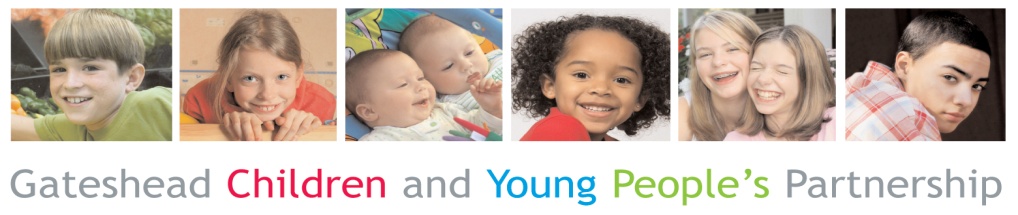 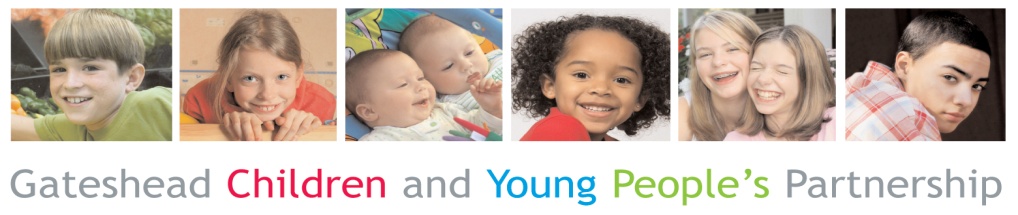 Common Assessment Framework (CAF) for children and young people and their familiesDetails of Children with in the familyDetails of Parents / CarersCurrent family & home situation(e.g. family structure and who the child lives with and doesn’t live with, including siblings, other significant adults etc.)Details of person undertaking assessmentOther professionals involved with the familyWhy is this assessment needed(Presenting issues)Assessment of Child’s Development NeedsHealthEducation (including their understanding, reasoning and problem solving, their participation in education or training / employment, their aspirations and their progress / achievement in learning)Emotional & behavioural developmentIdentity (including self esteem & self image)Family and social relationshipsSocial presentationTheir self care abilities and skillsNeeds, issues, concernsStrengthsAssessment of Parenting CapacityAbility to provide basic careAbility to ensure the child is safeAbility to give and demonstrate emotional warmthAbility to provide appropriate stimulationAbility to provide appropriate guidance and boundariesAbility to provide stability and securityNeeds, issues, concernsStrengthsAssessment of Family and Environmental FactorsWho’s who and significant in or to the familyThe community and community resourcesThe family’s social integration in the communityThe family’s income, employment and housingThe extended family networkThe family’s history and how they function as a familyNeeds, issues, concernsStrengthsThe Assessment of RiskWith reference to the 3 previous domains this section should outline the probable impact on the child/ren, now and in the future, if their identified needs are not addressed.Conclusions and AnalysisThis should be a clear summary of the key issues and pressing needs as currently identified, written in simple jargon free language.This section should also outline what the family and child/ren would like to change. What are the family goals?Next StepsHave you arranged a Team Around the Family (TAF) meeting? (1st TAF meeting should be arranged within 20 working days of this assessment)Child or Young Person’s view of the assessment and identified goalsDoes this capture your views and give a way forward?Parent or Carer’s view of the assessment and identified goalsDoes this capture your views and give a way forward?Consent for information storage and information sharingI understand the information that is recorded on this form and that it will be stored and shared for the purpose of providing services toIf ‘No’, please give details of the people / services you do not want this information shared with.Date of AssessmentChild 1Child 1Child 2Child 2Child 3Child 3Child 4Child 4Child 5Child 5Child 6Child 6Child 7Child 7Child 8Child 8First NameSurnameDate of BirthSexMFMFMFMFMFMFMFMFEthnicityReligion1st LanguageDisabilityP Number Office use onlyP Number Office use onlyP Number Office use onlyAddress PostcodeTelephone NumberParent / CarerParent / CarerParent / CarerParent / CarerParent / CarerParent / CarerParent / CarerParent / CarerParent / CarerFirst NameSurnameDate of birthRelationshipDo they have Parental ResponsibilityY N YNY N Y N N Do they have Parental ResponsibilityAddress if different from aboveReligion1st LanguageDisabilityP Number Office use onlyP Number Office use onlyP Number Office use onlyName of person (LP)RoleOrganisationAddressTelephone NumberEmailNameRoleOrganisationAddressTelephone NumberEmailEducational ProvisionEducational ProvisionEducational ProvisionGPAssessment GuidanceThe CAF assessment features analysis supported by the 4 domains of the assessment frameworkChild Developmental NeedsParenting CapacityFamily and EnvironmentRisk analysis and EvaluationGuidanceThe CAF assessment should identify the support needs of the family and determine which services need to be involved in and contribute to the Team Around the Family Support Plan.What is going wrong?What are the dangers?What is the potential impact on the child/ren?What will happen if nothing changes?ActionWho will be doing this?By when?Yes	Date Time Location No 	ReasonMeOr Infants, children or young people named in this assessment for whom I am a parent or carerI agree to the sharing of information, as agreed in order to provide appropriate servicesYes NO Please sign belowPlease sign belowPlease sign belowPlease sign belowPlease sign belowPlease sign belowPlease sign belowPlease sign belowPlease sign belowPlease sign belowPlease sign belowPlease sign belowPlease sign belowPlease sign belowPlease sign belowPlease sign belowPlease sign belowPlease sign belowPlease sign belowPlease sign belowPlease sign belowPlease sign belowPlease sign belowPlease sign belowPlease sign belowPlease sign belowYoung PersonYoung PersonYoung PersonYoung PersonYoung PersonYoung PersonNameNameNameNameDateDateDateParent / CarerParent / CarerParent / CarerParent / CarerParent / CarerParent / CarerNameNameNameNameDateDateDateParent / CarerParent / CarerParent / CarerParent / CarerParent / CarerParent / CarerNameNameNameNameDateDateDateLead PractitionerLead PractitionerLead PractitionerLead PractitionerLead PractitionerLead PractitionerNameNameNameNameDateDateDateSigned Copy on file            Signed Copy on file            Signed Copy on file            Signed Copy on file            Signed Copy on file            Signed Copy on file            Signed Copy on file            Signed Copy on file            Please tick to confirm there is a signed copy on file if sending electronicallyPlease tick to confirm there is a signed copy on file if sending electronicallyPlease tick to confirm there is a signed copy on file if sending electronicallyPlease tick to confirm there is a signed copy on file if sending electronicallyPlease tick to confirm there is a signed copy on file if sending electronicallyPlease tick to confirm there is a signed copy on file if sending electronicallyPlease tick to confirm there is a signed copy on file if sending electronicallyPlease tick to confirm there is a signed copy on file if sending electronicallyPlease tick to confirm there is a signed copy on file if sending electronicallyPlease tick to confirm there is a signed copy on file if sending electronicallyPlease tick to confirm there is a signed copy on file if sending electronicallyPlease tick to confirm there is a signed copy on file if sending electronicallyPlease tick to confirm there is a signed copy on file if sending electronicallyPlease tick to confirm there is a signed copy on file if sending electronicallyPlease tick to confirm there is a signed copy on file if sending electronicallyPlease tick to confirm there is a signed copy on file if sending electronicallyPlease tick to confirm there is a signed copy on file if sending electronicallyCopy to Child, Young Person or Family, copy to practitioner and copy (for secure storage) to: CAF Team, Early Help Hub, Gateshead Council, Civic Centre, Regent Street, Gateshead, Tyne and , NE8 1HHTel - (0191) 433 2764        Fax - (0191) 490 1168      E-mail - CAF@gateshead.gov.ukSecure E-mail - CAF@gateshead.gcsx.gov.ukCopy to Child, Young Person or Family, copy to practitioner and copy (for secure storage) to: CAF Team, Early Help Hub, Gateshead Council, Civic Centre, Regent Street, Gateshead, Tyne and , NE8 1HHTel - (0191) 433 2764        Fax - (0191) 490 1168      E-mail - CAF@gateshead.gov.ukSecure E-mail - CAF@gateshead.gcsx.gov.ukCopy to Child, Young Person or Family, copy to practitioner and copy (for secure storage) to: CAF Team, Early Help Hub, Gateshead Council, Civic Centre, Regent Street, Gateshead, Tyne and , NE8 1HHTel - (0191) 433 2764        Fax - (0191) 490 1168      E-mail - CAF@gateshead.gov.ukSecure E-mail - CAF@gateshead.gcsx.gov.ukCopy to Child, Young Person or Family, copy to practitioner and copy (for secure storage) to: CAF Team, Early Help Hub, Gateshead Council, Civic Centre, Regent Street, Gateshead, Tyne and , NE8 1HHTel - (0191) 433 2764        Fax - (0191) 490 1168      E-mail - CAF@gateshead.gov.ukSecure E-mail - CAF@gateshead.gcsx.gov.ukCopy to Child, Young Person or Family, copy to practitioner and copy (for secure storage) to: CAF Team, Early Help Hub, Gateshead Council, Civic Centre, Regent Street, Gateshead, Tyne and , NE8 1HHTel - (0191) 433 2764        Fax - (0191) 490 1168      E-mail - CAF@gateshead.gov.ukSecure E-mail - CAF@gateshead.gcsx.gov.ukCopy to Child, Young Person or Family, copy to practitioner and copy (for secure storage) to: CAF Team, Early Help Hub, Gateshead Council, Civic Centre, Regent Street, Gateshead, Tyne and , NE8 1HHTel - (0191) 433 2764        Fax - (0191) 490 1168      E-mail - CAF@gateshead.gov.ukSecure E-mail - CAF@gateshead.gcsx.gov.ukCopy to Child, Young Person or Family, copy to practitioner and copy (for secure storage) to: CAF Team, Early Help Hub, Gateshead Council, Civic Centre, Regent Street, Gateshead, Tyne and , NE8 1HHTel - (0191) 433 2764        Fax - (0191) 490 1168      E-mail - CAF@gateshead.gov.ukSecure E-mail - CAF@gateshead.gcsx.gov.ukCopy to Child, Young Person or Family, copy to practitioner and copy (for secure storage) to: CAF Team, Early Help Hub, Gateshead Council, Civic Centre, Regent Street, Gateshead, Tyne and , NE8 1HHTel - (0191) 433 2764        Fax - (0191) 490 1168      E-mail - CAF@gateshead.gov.ukSecure E-mail - CAF@gateshead.gcsx.gov.ukCopy to Child, Young Person or Family, copy to practitioner and copy (for secure storage) to: CAF Team, Early Help Hub, Gateshead Council, Civic Centre, Regent Street, Gateshead, Tyne and , NE8 1HHTel - (0191) 433 2764        Fax - (0191) 490 1168      E-mail - CAF@gateshead.gov.ukSecure E-mail - CAF@gateshead.gcsx.gov.ukCopy to Child, Young Person or Family, copy to practitioner and copy (for secure storage) to: CAF Team, Early Help Hub, Gateshead Council, Civic Centre, Regent Street, Gateshead, Tyne and , NE8 1HHTel - (0191) 433 2764        Fax - (0191) 490 1168      E-mail - CAF@gateshead.gov.ukSecure E-mail - CAF@gateshead.gcsx.gov.ukCopy to Child, Young Person or Family, copy to practitioner and copy (for secure storage) to: CAF Team, Early Help Hub, Gateshead Council, Civic Centre, Regent Street, Gateshead, Tyne and , NE8 1HHTel - (0191) 433 2764        Fax - (0191) 490 1168      E-mail - CAF@gateshead.gov.ukSecure E-mail - CAF@gateshead.gcsx.gov.ukCopy to Child, Young Person or Family, copy to practitioner and copy (for secure storage) to: CAF Team, Early Help Hub, Gateshead Council, Civic Centre, Regent Street, Gateshead, Tyne and , NE8 1HHTel - (0191) 433 2764        Fax - (0191) 490 1168      E-mail - CAF@gateshead.gov.ukSecure E-mail - CAF@gateshead.gcsx.gov.ukCopy to Child, Young Person or Family, copy to practitioner and copy (for secure storage) to: CAF Team, Early Help Hub, Gateshead Council, Civic Centre, Regent Street, Gateshead, Tyne and , NE8 1HHTel - (0191) 433 2764        Fax - (0191) 490 1168      E-mail - CAF@gateshead.gov.ukSecure E-mail - CAF@gateshead.gcsx.gov.ukCopy to Child, Young Person or Family, copy to practitioner and copy (for secure storage) to: CAF Team, Early Help Hub, Gateshead Council, Civic Centre, Regent Street, Gateshead, Tyne and , NE8 1HHTel - (0191) 433 2764        Fax - (0191) 490 1168      E-mail - CAF@gateshead.gov.ukSecure E-mail - CAF@gateshead.gcsx.gov.ukCopy to Child, Young Person or Family, copy to practitioner and copy (for secure storage) to: CAF Team, Early Help Hub, Gateshead Council, Civic Centre, Regent Street, Gateshead, Tyne and , NE8 1HHTel - (0191) 433 2764        Fax - (0191) 490 1168      E-mail - CAF@gateshead.gov.ukSecure E-mail - CAF@gateshead.gcsx.gov.ukCopy to Child, Young Person or Family, copy to practitioner and copy (for secure storage) to: CAF Team, Early Help Hub, Gateshead Council, Civic Centre, Regent Street, Gateshead, Tyne and , NE8 1HHTel - (0191) 433 2764        Fax - (0191) 490 1168      E-mail - CAF@gateshead.gov.ukSecure E-mail - CAF@gateshead.gcsx.gov.ukCopy to Child, Young Person or Family, copy to practitioner and copy (for secure storage) to: CAF Team, Early Help Hub, Gateshead Council, Civic Centre, Regent Street, Gateshead, Tyne and , NE8 1HHTel - (0191) 433 2764        Fax - (0191) 490 1168      E-mail - CAF@gateshead.gov.ukSecure E-mail - CAF@gateshead.gcsx.gov.ukCopy to Child, Young Person or Family, copy to practitioner and copy (for secure storage) to: CAF Team, Early Help Hub, Gateshead Council, Civic Centre, Regent Street, Gateshead, Tyne and , NE8 1HHTel - (0191) 433 2764        Fax - (0191) 490 1168      E-mail - CAF@gateshead.gov.ukSecure E-mail - CAF@gateshead.gcsx.gov.ukCopy to Child, Young Person or Family, copy to practitioner and copy (for secure storage) to: CAF Team, Early Help Hub, Gateshead Council, Civic Centre, Regent Street, Gateshead, Tyne and , NE8 1HHTel - (0191) 433 2764        Fax - (0191) 490 1168      E-mail - CAF@gateshead.gov.ukSecure E-mail - CAF@gateshead.gcsx.gov.ukCopy to Child, Young Person or Family, copy to practitioner and copy (for secure storage) to: CAF Team, Early Help Hub, Gateshead Council, Civic Centre, Regent Street, Gateshead, Tyne and , NE8 1HHTel - (0191) 433 2764        Fax - (0191) 490 1168      E-mail - CAF@gateshead.gov.ukSecure E-mail - CAF@gateshead.gcsx.gov.ukCopy to Child, Young Person or Family, copy to practitioner and copy (for secure storage) to: CAF Team, Early Help Hub, Gateshead Council, Civic Centre, Regent Street, Gateshead, Tyne and , NE8 1HHTel - (0191) 433 2764        Fax - (0191) 490 1168      E-mail - CAF@gateshead.gov.ukSecure E-mail - CAF@gateshead.gcsx.gov.ukCopy to Child, Young Person or Family, copy to practitioner and copy (for secure storage) to: CAF Team, Early Help Hub, Gateshead Council, Civic Centre, Regent Street, Gateshead, Tyne and , NE8 1HHTel - (0191) 433 2764        Fax - (0191) 490 1168      E-mail - CAF@gateshead.gov.ukSecure E-mail - CAF@gateshead.gcsx.gov.ukCopy to Child, Young Person or Family, copy to practitioner and copy (for secure storage) to: CAF Team, Early Help Hub, Gateshead Council, Civic Centre, Regent Street, Gateshead, Tyne and , NE8 1HHTel - (0191) 433 2764        Fax - (0191) 490 1168      E-mail - CAF@gateshead.gov.ukSecure E-mail - CAF@gateshead.gcsx.gov.ukCopy to Child, Young Person or Family, copy to practitioner and copy (for secure storage) to: CAF Team, Early Help Hub, Gateshead Council, Civic Centre, Regent Street, Gateshead, Tyne and , NE8 1HHTel - (0191) 433 2764        Fax - (0191) 490 1168      E-mail - CAF@gateshead.gov.ukSecure E-mail - CAF@gateshead.gcsx.gov.ukCopy to Child, Young Person or Family, copy to practitioner and copy (for secure storage) to: CAF Team, Early Help Hub, Gateshead Council, Civic Centre, Regent Street, Gateshead, Tyne and , NE8 1HHTel - (0191) 433 2764        Fax - (0191) 490 1168      E-mail - CAF@gateshead.gov.ukSecure E-mail - CAF@gateshead.gcsx.gov.ukCopy to Child, Young Person or Family, copy to practitioner and copy (for secure storage) to: CAF Team, Early Help Hub, Gateshead Council, Civic Centre, Regent Street, Gateshead, Tyne and , NE8 1HHTel - (0191) 433 2764        Fax - (0191) 490 1168      E-mail - CAF@gateshead.gov.ukSecure E-mail - CAF@gateshead.gcsx.gov.uk